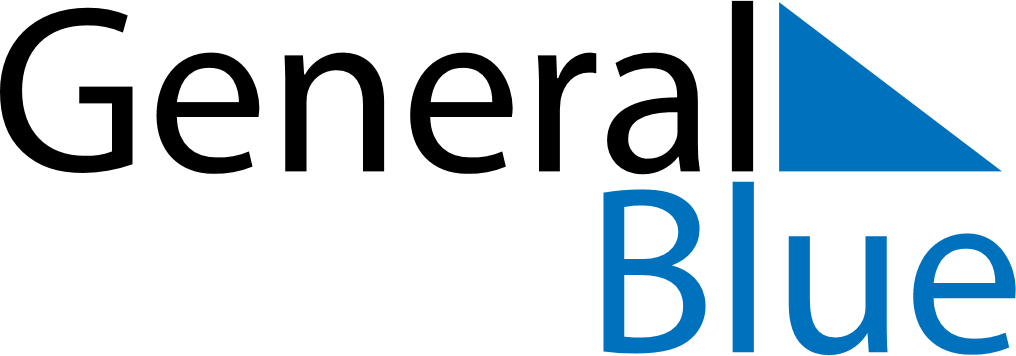 August 2018August 2018August 2018August 2018CameroonCameroonCameroonSundayMondayTuesdayWednesdayThursdayFridayFridaySaturday12334567891010111213141516171718Assumption1920212223242425Feast of the Sacrifice (Eid al-Adha)26272829303131